Muster-Gefährdungsbeurteilung Chemieunterricht an WaldorfschulenKlassenstufe: 		11. KlasseTitel des Versuchs: 	Bildung der Carbonsäureester (5.10)Literatur:			Lehrbuch der phänomenologischen Chemie, Band 2, Seite 185Gefahrenstufe                  	Versuchstyp   Lehrer             Schüler          (außer mit Methanol)Gefahrstoffe (Ausgangsstoffe, mögliche Zwischenprodukte, Endprodukte)Andere Stoffe:Beschreibung der DurchführungIn ein Reagenzglas werden nacheinander 5 ml Essigsäureanhydrid, 10 ml Ethanol und 5 Tropfen Schwefelsäure gegeben. Dieses Reagenzglas wird in ein Becherglas gestellt und im Wasserbad für 10 Minuten auf 50 °C erhitzt. Dann wird sein Inhalt in 30 ml Wasser gegossen und mit 10%iger Natriumcarbonatlösung versetzt. Der Inhalt des Becherglases wird dann in einen Scheidetrichter überführt und die wässrige Phase vom gebildeten Ester abgetrennt. In einem zweiten Reagenzglas werden 5 Tropfen Methanol, 1 Spatelspitze Salicylsäure und 2 Tropfen konz. Schwefelsäure vermischt. Für 3 Minuten wird dieses Reagenzglas dann in ein siedendes Wasserbad gestellt. Ergänzende HinweiseKeineEntsorgungshinweiseEster weiter verwenden oder in den Sammelbehälter “Organische Abfälle – halogenfrei” geben; Reste aus den Reagenzgläsern neutralisieren und über das Abwasser entsorgen. Mögliche Gefahren (auch durch Geräte)Sicherheitsmaßnahmen (gem. TRGS 500)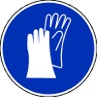 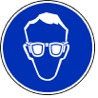 			Schutzbrille		   SchutzhandschuheErsatzstoffprüfung (gem. TRGS 600)Durchgeführt; risikoarmer Standardversuch. Methylsalicylat darf nur von der Lehrkraft hergestellt werden.AnmerkungenH225		Flüssigkeit und Dampf leicht entzündbar.H226		Flüssigkeit und Dampf entzündbar.H290		Kann gegenüber Metallen korrosiv sein.H301+311+331	Giftig bei Verschlucken, Hautkontakt oder Einatmen.H302		Gesundheitsschädlich bei Verschlucken.H302+332	Gesundheitsschädlich bei Verschlucken oder Einatmen.H314		Verursacht schwere Verätzungen der Haut und schwere Augenschäden.H315		Verursacht Hautreizungen.H318		Verursacht schwere AugenschädenH319		Verursacht schwere Augenreizung.H335		Kann die Atemwege reizen.H336		Kann Schläfrigkeit und Benommenheit verursachen.H370		Schädigt die Organe.P210		Von Hitze, heißen Oberflächen, Funken, offenen Flammen sowie anderen Zündquellenarten fernhalten.P240		Behälter und zu befüllende Anlage erden.P260_f		Nebel/Dampf/Aerosol nicht einatmen.P260_s		Staub/Rauch/Aerosol nicht einatmen.P261_s		Einatmen von Staub/Rauch/Aerosol vermeiden.P264		Nach Handhabung Hände gründlich waschen.P270		Bei Verwendung dieses Produkts nicht essen oder trinken.P280		Schutzhandschuhe/Schutzkleidung/Augenschutz/Gesichtsschutz tragen.P301+312	Bei Verschlucken: Bei Unwohlsein Giftinformationszentrum/Arzt anrufen.P301+330+331	Bei Verschlucken: Mund ausspülen. Kein Erbrechen herbeiführen.	P302+352	Bei Berührung mit der Haut: Mit viel Wasser und Seife waschen.P303+361+353	Bei Berührung mit der Haut (oder dem Haar): Alle kontaminierten Kleidungsstücke sofort ausziehen. Haut mit 		Wasser abwaschen/duschen.P305+351+338	Bei Berührung mit den Augen: Einige Minuten lang vorsichtig mit Wasser ausspülen. Eventuell. vorhandene 		Kontaktlinsen nach Möglichkeit entfernen. Weiter ausspülen.P309+310	Bei Exposition oder Unwohlsein: Sofort Giftinformationszentrum oder Arzt anrufen.P312		Bei Unwohlsein Giftinformationszentrum/Arzt anrufen.P330		Mund ausspülen.P403+235	An einem gut belüfteten Ort aufbewahren. Kühl halten.Schule:Datum:				Lehrperson:					Unterschrift:Schulstempel:© Ulrich Wunderlin / Atelierschule Zürich / Erstelldatum: 05.12.2015______________________________________________________________________________NameSignalwortPiktogrammeH-SätzeEUH-SätzeP-SätzeAGW in mg m-3MethanolGefahr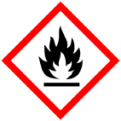 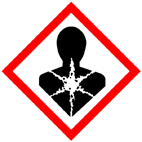 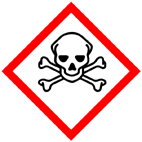 H225 H301+311+331 H370 ---P210 P280 P302+352 P309+310 P403+235270Salicylsäure(2-Hydroxy-benzoesäure)Gefahr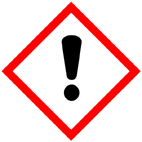 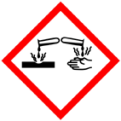 H302 H315 H318 H335---P261_s P270 P280 P302+352 P305+351+338---Ethanol (96%)GefahrH225---P210960EssigsäureanhydridGefahrH226 H302+332 H314 H335---P210 P260_f P280 P303+361+353 P305+351+338 P312 21Schwefelsäure (w = 96%)GefahrH290 H314---P280 P301+330+331 P305+351+338 P309+310---Essigsäureethylester(Reaktionsprodukt)GefahrH225 H319 H336---P210 P240 P305+351+3381'500Salicylsäuremethyl-ester(Reaktionsprodukt)AchtungH302---P264 P270 P301+312 P330---Natriumcarbonat-DecahydratAchtungH319---P260_s P305+351+338---Demineralisiertes WasserGefahrenJaNeinSonstige Gefahren und HinweiseDurch EinatmenXDurch HautkontaktXBrandgefahrXExplosionsgefahrXDurch AugenkontaktX